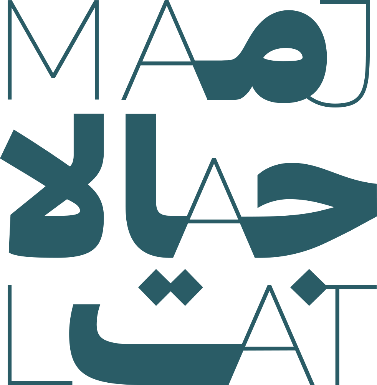 نموذج طلب المنحة تحالف مجالات IIتعزيز الحوار المنظم مع المجتمع المدني في جنوب البحر الأبيض المتوسط والاتحاد الأوروبيتقديمالملف القانوني للمنظمة / الجهة مقدم الطلب الملف المالي  للمنظمة / الجهة المترشحطلب التمويلالمراجعيرجى التأكد من أن جميع المعلومات المقدمة في هذا النموذج تتوافق مع إرشادات دعوة العروض. قد تؤثر المعلومات غير الكاملة أو غير الدقيقة على تقييم طلبك. يرجى تقديم هذا النموذج المكتمل بشكل صحيح عبر البريد الإلكتروني إلى: majalat.remdh@gmail.com قبل 24مارس 2024. سيتم إرسال إيصال تأكيد عبر البريد الإلكتروني.اسم المنظمة/الجهةبلد تنفيذ المشروعالبلد الذي تم فيه تسجيل المؤسسة الاسم: العنوان: عنوان البريد الإلكتروني: الهاتف:الموقع الإلكتروني: صفحة فيسبوك:جهة الاتصال داخل المنظمةوصف موجز المنظمة/الجهةوصف موجز لأصول وتأسيس المنظمة/الجهة (التسجيل إن أمكن)وصف موجز لتكوين وهيكل المنظمة ، بما في ذلكمعلومات حول خبرة وتدريب القادة. يرجى تحديد عدد ونسبة النساء في القيادة العليا للمنظمةملخص موجز للأنشطة السابقة، إذا كان ذلك ممكنًا.وصف موجز للتدابير الأمنية الملموسة التي تطبقها المنظمة لضمان سلامة موظفيها/شركائها/أنشطتها إذا لزم الأمر.      €الرجاء إرفاق نسخة من التقرير السنوي الأخير، إذا كان ذلك ممكنًامعلومات حول الإيرادات والنفقات للعام السابق      €الرجاء إرفاق الميزانية المتوقعة السنويةمعلومات حول الميزانية  السنوية المتوقعة للمنظمة/الجهة      قائمة بالجهات المانحة السابقة   قائمة بالجهات المانحة الحاليةقائمة كاملة بالجهات الممولة السابقة والحالية☐ نعم	☐ لاإذا كانت الإجابة نعم، الرجاء التحديد:هل واجهتم صعوبات في تأمين التمويل؟يرجى تحديد السياق الذي تعمل فيه المنظمة/الجهة☐      الحوكمة الرشيدة، سيادة القانون، وحقوق الإنسان☐    تغير المناخ والعدالة الاجتماعية☐    استقلالية وشفافية القضاءيرجى الإشارة إلى أي من الأولويات المواضيعية الثلاث لمجالات 2 يتوافق معها مشروعك
أهداف ونتائج النشاطوصف للأنشطة التي ستُنفذ لتحقيق الأهداف والنتائج المتوقعة. يرجى أن تكون محددًا قدر الإمكان.
المبلغ المطلوب للتمويل: €      لا يمكن أن يتجاوز المبلغ €15,000. تتراوح المنح عادة ما  بين €5,000 و €15,000يرجى إرفاق ميزانية مفصلة لطلب التمويل.ميزانية الطلبللعلم، مدة الدعم ستكون 12 شهرًا ويجب أن تكون في الفترة بين يونيو 2024 ويونيو 2025.مدة الدعم المطلوبإلى أي مدى سيكمل مقترحك أو يضيف قيمة إلى المشاريع التي نفذتها بالفعل منظمات غير حكومية أخرى تعمل في نفس المجال؟ يرجى تحديد الطبيعة المبتكرة لطلبك.تحليل موجز لاحتياجات بناء القدرات التي يمكن أن تساعد المنظمة/الجهة على استمرار وتطوير أنشطتها على المدى القصير والمتوسط ​​والطويل، إلى جانب الدعم المالي.إلى أي حد من الممكن أن يكون للنتائج المتوقعة للنشاط تأثير بعد انتهائه؟ كيف سيتم ذلك؟ (الاستدامة)تقييم استدامةالمنظمة/ ماليًا بعد نهاية الدعم الممنوح.☐ نعم	☐ لاإذا كانت الإجابة نعم، يرجى تقديم:  اسم المانح:المبلغ المطلوب:     إذا كانت الإجابة لا، يرجى شرح السبب:هل قدمت طلبات تمويل إلى جهات تمويل أخرى؟حدد المنظمات و/أو الهيئات المعنية بحقوق الإنسان التي تتعاون معها في بلدك وفي سياق نشاطاتك.المرجع 1 - شريك المجتمع المدني: الاسم: المنظمة:عنوان البريد الإلكتروني:الهاتف: المرجع 2 - شريك التمويل: الاسم: المنظمة: عنوان البريد الإلكتروني: الهاتف:يرجى توفير مرجعين مستقلين على الأقل يدعمان اقتراحك.☐ نعم	☐ لاإذا كانت الإجابة نعم، يرجى تحديد نموذجها:هل لديكم علاقة مع إحدى المنظمات الثلاث التابعة لتحالف مجالات: الأورومتوسطية للحقوق, منتدى البدائل المغرب و المفكرة القانونية؟ 